Betere nazorg door de casemanager hersenletselBijeenkomst op woensdag 15 januari 2020 14.00-17.00 uur in Utrechtvoor zorgaanbieders, gemeenten, financiers en andere belanghebbenden Het onderzoeksproject Casemanager Hersenletsel presenteert op 15 januari in Utrecht de eerste resultaten van de inzet van casemanagers in Salland, Flevoland en Utrecht. Sinds september ondersteunen 25 casemanagers mensen met hersenletsel en hun naasten bij het vinden van passende zorg en ondersteuning. De pilot is één van de vijf pilots in het kader van het Vws-programma Volwaardig leven. De uitkomsten worden onderzoek door Universiteit Maastricht.Een casemanager is een gespecialiseerde cliëntondersteuner. Cliëntondersteuning is niet nieuw, deze gespecialiseerde aanpak is dit wel. De casemanagers hersenletsel doen wat nodig is, levensbreed en domeinoverstijgend, zonder beperkingen in intensiteit en duur. Doel is dat mensen de juiste zorg en ondersteuning hebben om verder te kunnen met hun leven.Op 15 januari hoort u een ervaringsdeskundige en een casemanager over de eerste resultaten van de 30 complexe casussen die nu begeleid worden. Ook presenteren we de digitale monitor de ReMinder, de eerste versie van het competentieprofiel casemanager hersenletsel, een analyse van knelpunten, de werking van ervaringsdeskundigheid en de opzet van de maatschappelijke businesscase. Samen met de aanwezigen willen we naar de toekomst kijken: hoe kunnen we de good practices uit dit project en uit andere initiatieven uitwerken en opschalen? Met als doel dat alle mensen met hersenletsel én hun naaste vanaf het ziekenhuis gemonitord worden en dat er zo nodig gespecialiseerde cliëntondersteuning wordt ingezet. 
Informatie en aanmelden: https://casemanagerhersenletsel.nl/2019/06/06/save-the-date-15-januari/InformatieWanneer	Woensdag 15 januari 2020 van 14.00 uur  tot 17.00 uur.Waar		Vergadercentrum Domstad, Koningsbergerstraat 9, UtrechtVoor wie	Voor iedereen die te maken heeft met monitoring, signalering en cliëntondersteuning van mensen met hersenletsel en die wil bijdragen aan ontwikkeling en verbetering hiervan.Kosten 	Deelname is gratis maar meld je wel aan (vol-vol).Projectgroep Casemanagement HersenletselKitty Jurrius en Mireille Donkervoort (Hogeschool Windesheim)Caroline van Heugten en Annemarie Stiekema (Maastricht University)Natska Jansen, Desiree Bierlaagh en Judith Zadoks (projectteam)Meer informatie: Judith Zadoks, 0622923815, judith.zadoks@casemanagerhersenletsel.nl 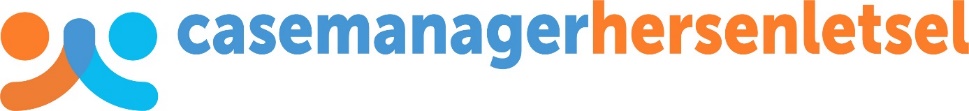 